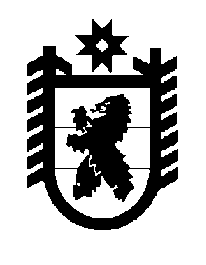 Российская Федерация Республика Карелия    ПРАВИТЕЛЬСТВО РЕСПУБЛИКИ КАРЕЛИЯПОСТАНОВЛЕНИЕот 7 декабря 2016 года № 432-Пг. Петрозаводск О разграничении имущества, находящегося в муниципальной собственности Новинского сельского поселенияВ соответствии с Законом Республики Карелия от 3 июля 2008 года                 № 1212-ЗРК «О реализации части 111 статьи 154 Федерального закона                      от 22 августа 2004 года № 122-ФЗ «О внесении изменений в законодательные акты Российской Федерации и признании утратившими силу некоторых законодательных актов Российской Федерации в связи с принятием федеральных законов «О внесении изменений и дополнений в Федеральный закон «Об общих принципах организации законодательных (представительных) и исполнительных органов государственной власти субъектов Российской Федерации» и «Об общих принципах организации местного самоуправления в Российской Федерации» Правительство Республики Карелия п о с т а н о в л я е т:1. Утвердить перечень имущества, находящегося в муниципальной собственности Новинского сельского поселения, передаваемого в муниципальную собственность Кондопожского муниципального района, согласно приложению.2. Право собственности на передаваемое имущество возникает у Кондопожского муниципального района со дня вступления в силу настоящего постановления. ГлаваРеспублики Карелия                                                                 А.П. ХудилайненПриложение к постановлению Правительства Республики Карелияот 7 декабря 2016 года № 432-ППереченьимущества, находящегося в муниципальной собственности Новинского сельского поселения, передаваемого в муниципальную собственность Кондопожского муниципального района_____________№ п/пНаименование имуществаАдрес местонахождения имуществаИндивидуализирующие характеристики имущества1234Жилые квартирыдер. Улитина Новинка, д. 17, кв. 1, 1а, 3, 4, 7дом брусчатый, 1966 год постройки, общая площадь 181,6 кв. м, жилая площадь 127,1 кв. мЖилая квартирадер. Улитина Новинка, д. 35, кв. 3дом бревенчатый, 1928 год постройки, общая площадь 44,2 кв. м, жилая площадь 28,4 кв. мЖилые квартирыдер. Улитина Новинка, д. 39, кв. 1, 2, 3дом брусчатый, 1962 год постройки, общая площадь 123,7 кв. м, жилая площадь 89,2 кв. мЖилые квартирыдер. Улитина Новинка, д. 4, кв. 1, 3, 4, 5, 6, 7, 8, 9, 10, 11дом брусчатый, 1968 год постройки, общая площадь 408,4 кв. м, жилая площадь 260,0 кв. мЖилые квартирыдер. Улитина Новинка, д. 40, кв. 1, 2, 3, 4дом бревенчатый, 1974 год постройки, общая площадь 162,1 кв. м, жилая площадь 86,9 кв. мЖилой домдер. Улитина Новинка, д. 41одноквартирный, брусчатый, 1984 год постройки, общая площадь 63,1 кв. м, жилая площадь 37,0 кв. мЖилые квартирыдер. Улитина Новинка, д. 41а, кв. 1, 2дом брусчатый, 1984 год постройки, общая площадь 147,1 кв. м, жилая площадь 75,2 кв. мЖилая квартирадер. Улитина Новинка, д. 43, кв. 1дом брусчатый, 1981 год постройки, общая площадь 73,0 кв. м, жилая площадь 38,6 кв. м22221234Жилые квартирыдер. Улитина Новинка, д. 44, кв. 1, 2, 4дом брусчатый, 1979 год постройки, общая площадь 178,9 кв. м, жилая площадь 127,2 кв. мЖилая квартирадер. Улитина Новинка, д. 45. кв. 1дом брусчатый, 1986 год постройки, общая площадь 64,8 кв. м, жилая площадь 39,2 кв. мЖилые квартирыдер. Улитина Новинка, д. 47, кв. 1, 2дом брусчатый, 1988 год постройки, общая площадь 129,3 кв. м, жилая площадь 76,9 кв. м